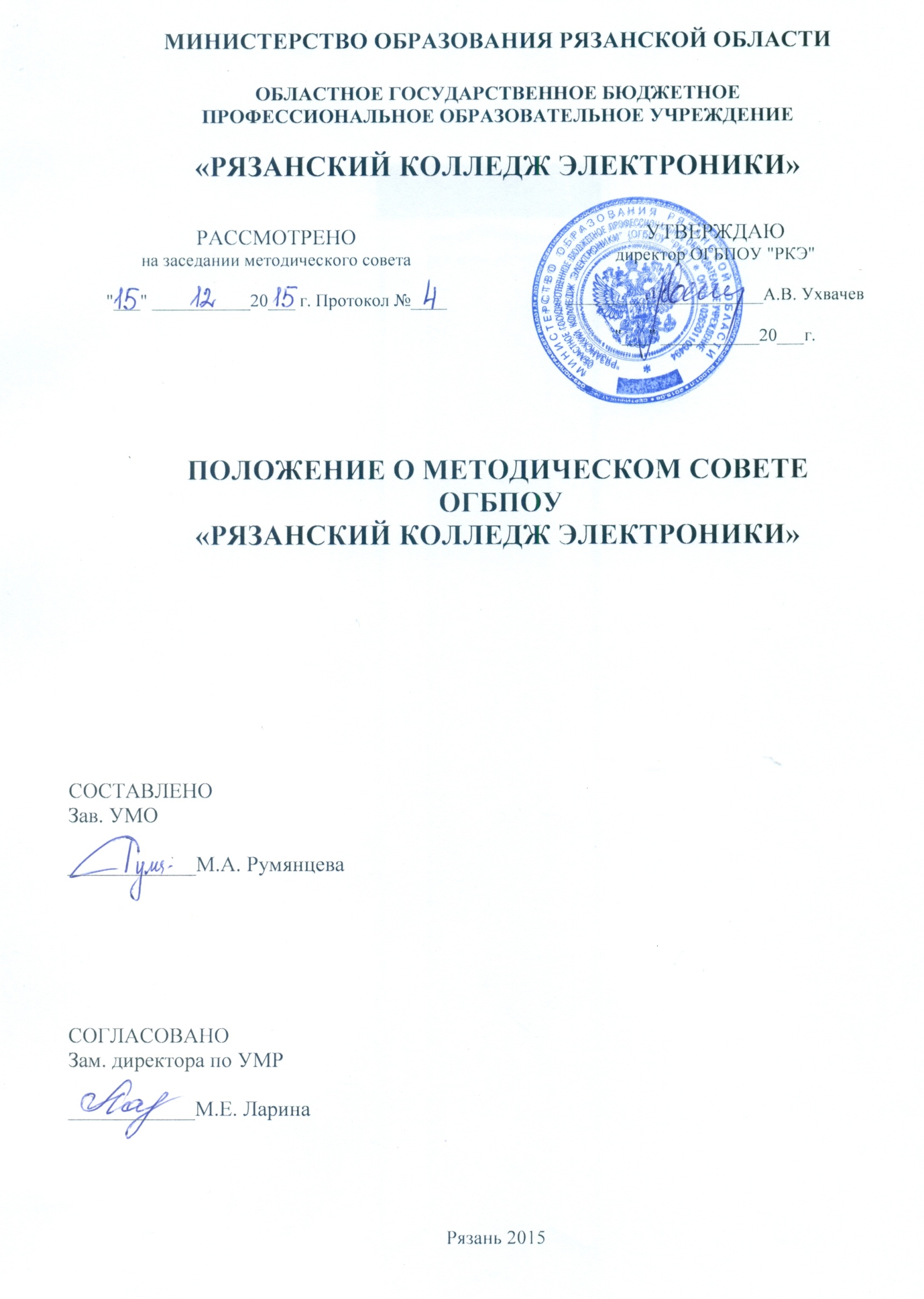 1. Общие положения1.1. Методический совет (далее Совет) является постоянно действующим совещательным органом колледжа, целью работы которого является обсуждение вопросов и подготовка рекомендаций в области учебно-методической работы колледжа.1.2  Совет в своей работе руководствуется:Федеральным Законом «Об образовании в Российской Федерации» от 29 декабря 2012г. № 273-ФЗ;Федеральными государственными образовательными стандартами среднего профессионального образования по специальностям;Учебно-программной документацией по специальностям;Нормативными документами по организации обучения студентов;Приказами и распоряжениями директора колледжа;Решениями Педагогического Совета;Настоящим Положением. 1.3 Совет создается, реорганизуется и упраздняется приказом директора колледжа.1.4 Состав Совета утверждается приказом директора колледжа сроком на один год. Совет формируется из заместителя директора по учебно-методической работе, заведующего отделом по производственной практике и содействию трудоустройства выпускников, заведующего учебно-методическим отделом, методистов колледжа, председателей цикловых комиссий.1.5 Председателем Совета является заместитель директора по учебно-методической работе. Секретарь назначается из числа членов Совета.2. Задачи Методического Совета:2.1  Компетенцией Методического Совета является рассмотрение и проработка следующих вопросов:рассмотрение и утверждение локальных актов колледжа;координация работы цикловых комиссий;рассмотрение и корректировка программ подготовки специалистов среднего звена по специальностям, программ подготовки квалифицированных рабочих по рабочим профессиям, а также учебных планов;экспертиза рабочих программ с точки зрения их соответствия требованиям федеральных государственных стандартов по специальностям и рабочим профессиям;совершенствование учебно-методической документации;подготовка рекомендаций к изданию учебников, учебных пособий, учебно-методических указаний и разработок, выполненных преподавателями колледжа;разработка предложений по формированию тематики и активизации научно-исследовательской работы преподавателей и студентов;совершенствование системы повышения квалификации преподавателей;выработка рекомендаций по совершенствованию методики преподавания;проведение смотров-конкурсов учебных кабинетов и лабораторий;проведение смотра-конкурса «Лучшая методическая разработка»;изучение и обобщение педагогического опыта преподавателей колледжа и заведующих кабинетами;совершенствование системы проведения профориентационной работы.3. Организация деятельности и полномочия Методического Совета3.1 Работа Совета проводится по плану, разрабатываемому на каждый учебный год. План работы Методического Совета рассматривается на первом заседании и утверждается директором колледжа.3.2 Заседания Методического Совета проводятся не реже одного раза в месяц. График их проведения может быть утвержден сроком на одни учебный семестр или учебный год.3.3 Решения Методического Совета являются правомочными, если при их принятии присутствовало более 50% от общего числа членов Совета. Решения принимаются открытым голосованием простым большинством голосов присутствующих на заседании.3.4 Заседания Совета оформляются протоколом, который подписывает председатель и секретарь Совета. Материалы Совета хранятся в учебно-методическом кабинете колледжа.3.5 Методический Совет подотчетен Педагогическому Совету колледжа.ЛИСТ ОЗНАКОМЛЕНИЯс Положением о методическом совете ОГБПОУ «РКЭ»№п/пФИОДАТАПОДПИСЬ